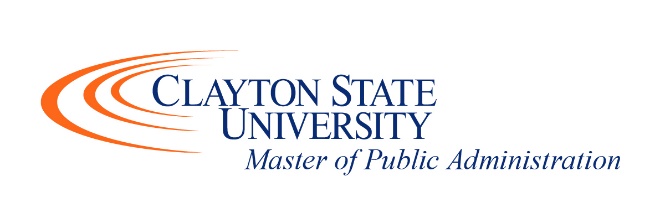 2021 MPA Curriculum Guide*If you do not wish to complete the program using the accelerate format, contact Dr. Robinson (bryanrobinson@clayton.edu) for course sequencing recommendations.Fall SemesterFall SemesterFall SemesterFall SemesterCourse IDCourse Name Part of TermPOLS 5010Public AdministrationShortPOLS 5210Ethics in Public AdministrationShortPOLS 5050Research Methods & Applied StatsFullPOLS/CRJU _____Choose POLS/CRJU ElectiveShortPOLS/CRJU _____Choose POLS/CRJU ElectiveShortImportant Notes for Spring Semester:Submit graduation application to Registrar by January 30th for Summer graduation.Talk with program director during early spring about summer internship.Spring SemesterSpring SemesterSpring SemesterSpring SemesterCourse IDCourse Name Part of TermPOLS 6060Human Resource ManagementShortPOLS 6250Organizational Theory & ManagementShortPOLS 6230Local Government Admin & FinanceShortPOLS/CRJU _____Choose POLS/CRJU  ElectiveShortPOLS/CRJU _____Choose POLS/CRJU  ElectiveShortSummer SemesterSummer SemesterSummer SemesterSummer SemesterCourse IDCourse Name Part of TermPOLS 6940/POLS 6980Internship in Public Administration/Project in Public AdministrationFullPOLS/CRJU_____Choose POLS/CRJU  ElectiveFull